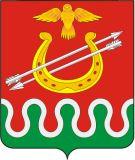 Администрация Боготольского районаКрасноярского краяПОСТАНОВЛЕНИЕОб утверждении Порядка доступа муниципальных служащих и других работников администрации Боготольского района в помещения,  в которых ведется обработка персональных данныхС целью обеспечения защиты прав и свобод служащих администрации Боготольского района при обработке их персональных данных, в том числе защиты прав на неприкосновенность частной жизни, личную и семейную тайну,  в соответствии с Федеральным законом  от 27.07.2006 № 152-ФЗ  «О персональных данных» постановлением Правительства Российской Федерации от 21.03.2012 № 211 «Об утверждении перечня мер, направленных на обеспечение выполнения обязанностей, предусмотренных федеральным законом «О персональных данных» и принятыми в соответствии с ним нормативными правовыми актами, операторами, являющимися государственными и муниципальными органами», руководствуясь статьями 28.2., 28.3. Устава Боготольского района Красноярского края: ПОСТАНОВЛЯЮ:1. Утвердить Порядок доступа муниципальных  служащих на территории муниципального  образования  в помещения администрации Боготольского района, в которых ведется обработка персональных данных, согласно приложению. 2. Постановление подлежит опубликованию в периодическом печатном издании «Официальный вестник Боготольского района» и размещению на официальном сайте администрации Боготольского района в сети Интернет  www.bogotol-r.ru.3. Контроль за исполнением постановления оставляю за собой.4. Постановление вступает в силу в день, следующий за днем его официального опубликования (обнародования).И.о. главы администрации Боготольского района                                                                        А.И. НауменкоПриложениек Постановлению администрации                                                       		Боготольского района                                                                    	от 29.07. 2013 № 527-пПорядокдоступа муниципальных  служащих  и других работников администрации Боготольского района в помещения, в которых ведется обработка персональных данных1. Настоящий Порядок доступа муниципальных служащих и других работников администрации Боготольского района в помещения, в которых ведется обработка персональных данных (далее - Порядок), разработан в соответствии с Федеральным законом от 27.07.2006 № 152-ФЗ «О персональных данных», Постановлением Правительства Российской Федерации от 15.09.2008 № 687 «Об утверждении Положения об особенностях обработки персональных данных, осуществляемых без использования средств автоматизации», Постановлением Правительства Российской Федерации от 21.03.2012 № 211 «Об утверждении перечня мер, направленных на обеспечение выполнения обязанностей, предусмотренных Федеральным законом «О персональных данных» и принятыми в соответствии с ним нормативными правовыми актами, операторами, являющимися государственными или муниципальными органами» и другими нормативными правовыми актами.2. Целью настоящего Порядка является исключение несанкционированного доступа к персональным данным субъектов персональных данных в администрации Боготольского района.3. Персональные данные относятся к конфиденциальной информации. Муниципальные служащие администрации Боготольского района, получившие доступ к персональным данным, обязаны не раскрывать третьим лицам и не распространять персональные данные без согласия субъекта персональных данных, если иное не предусмотрено федеральным законом.4. Обеспечение безопасности персональных данных от уничтожения, изменения, блокирования, копирования, предоставления, распространения персональных данных, а также от иных неправомерных действий в отношении персональных данных достигается, в том числе, установлением правил доступа в помещения, где обрабатываются персональные данные в информационной системе персональных данных и без использования средств автоматизации.5. Размещение информационных систем, в которых обрабатываются персональные данные, осуществляется в охраняемых помещениях. Для помещений, в которых обрабатываются персональные данные, организуется режим обеспечения безопасности, при котором обеспечивается сохранность носителей персональных данных и средств защиты информации, а также исключается возможность неконтролируемого проникновения и пребывания в этих помещениях посторонних лиц.При хранении материальных носителей персональных данных должны соблюдаться условия, обеспечивающие сохранность персональных данных и исключающие несанкционированный доступ к ним.6. В помещения, где размещены технические средства, позволяющие осуществлять обработку персональных данных, а также хранятся носители информации, допускаются только муниципальные служащие администрации Боготольского района, уполномоченные на обработку персональных данных.7. Ответственными за организацию доступа в помещения, в которых ведется обработка персональных данных, является заведующая отделом кадров, муниципальной службы и организационной работы администрации Боготольского района.8. Нахождение лиц в помещениях, не являющихся уполномоченными лицами на обработку персональных данных администрации Боготольского района, возможно только при сопровождении уполномоченного специалиста администрации на время, ограниченное необходимостью решение вопросов, связанных с исполнением муниципальных функций, осуществлением полномочий в рамках договоров, заключенных с администрации Боготольского района.9. Работники и должностные лица администрации района, получившие доступ к персональным данным не должны покидать помещение, в котором ведется обработка персональных данных, оставляя в нем без присмотра посторонних лиц, включая работников, не уполномоченных на обработку персональных данных. После окончания рабочего дня дверь каждого помещения закрывается на ключ.10. Внутренний контроль за соблюдением порядка доступа в помещения администрации Боготольского района, в которых ведется обработка персональных данных, проводится лицом, ответственным за организацию обработки персональных данных.«29» июля 2013 г.г. Боготол№ 527- п